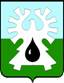 МУНИЦИПАЛЬНОЕ ОБРАЗОВАНИЕ ГОРОД УРАЙХАНТЫ-МАНСИЙСКИЙ АВТОНОМНЫЙ ОКРУГ - ЮГРАДУМА ГОРОДА УРАЙПРОТОКОЛзаседания Думы города Урай шестого созыва27.04.2018                                                                                                          № 1809-00 час.Председательствовала: Александрова Г.П. - председатель Думы города                                                                               Урай.ПрисутствовалиНа заседании присутствует 15 депутатов, имеются 3 доверенности отсутствующих депутатов (прилагаются).  Восемнадцатое заседание Думы города Урай является правомочным.СЛУШАЛИ: О повестке восемнадцатого заседания Думы города Урай.Докладчик: Александрова Г.П., председатель Думы города Урай.РЕШИЛИ: Утвердить повестку восемнадцатого заседания Думы города Урай:Результат голосования: единогласно.СЛУШАЛИ: О порядке работы восемнадцатого заседания Думы  города                         Урай. Докладчик: Александрова Г.П., председатель Думы города    Урай.РЕШИЛИ: Утвердить следующий порядок работы восемнадцатого заседания Думы города Урай: - докладчикам по вопросам повестки №№1,2 предоставить до 20 минут;   - докладчикам по остальным вопросам повестки - до 10 минут;   - выступающим в прениях - до 3х минут; - первый перерыв на 5 минут после второго вопроса;- второй перерыв на 20 минут через полтора часа работы.Результат голосования: единогласно.При рассмотрении вопроса 1 повестки председательствовал Бабенко А.В., заместитель председателя Думы города Урай.(Отчет прилагается)Вопросы докладчику задал: Насибуллин Л.Ф.1. О поручениях Думы города Урай в адрес администрации города Урай.2. Как вы относитесь к инициативе Губернатора Ханты-Мансийского автономного округа – Югры искоренения  кумовства в органах власти и местного самоуправления?РЕШИЛИ: Утвердить отчет о деятельности Думы города Урай за 2017 год.                    Результат голосования: единогласно.(Решение прилагается)(Отчет прилагается)Вопросы докладчику задали: Александрова Г.П. О количестве штатных сотрудников Контрольно-счетной палаты Думы города Урай.Насибуллин Л.Ф. О мерах, принимаемых для уменьшения количества нарушений.Тулупов А.Ю., председатель комиссии по экономике, бюджету, налогам и муниципальной собственности, озвучил решение комиссии.РЕШИЛИ: Утвердить отчет о деятельности Контрольно-счетной палаты города Урай за 2017 год.                      Результат голосования единогласно. (Решение прилагается)(Информация прилагается)Акчурин М.Р., заместитель председателя комиссии по социальной политике, озвучил решение комиссии.РЕШИЛИ: Информацию принять к сведению.Результат голосования: единогласно.(Информация прилагается)Акчурин М.Р., заместитель председателя комиссии по социальной политике, озвучил решение комиссии.РЕШИЛИ: Информацию принять к сведению.Результат голосования: единогласно.(Информация прилагается)Вопросы докладчику задали: Мазитов Р.З. 1. О проведении технической оценки на безопасность рекламных металлоконструкций.2. О наличии бесхозных рекламных щитов в городе.Александрова Г.П. О контроле за содержанием и размещением социальной рекламы.Баев С.А., председатель комиссии по нормотворчеству, вопросам городского развития и хозяйства, озвучил решение комиссии.РЕШИЛИ: Информацию принять к сведению.Результат голосования единогласно.Выступила Подбуцкая Е.Н. Предложила проголосовать за список кандидатур в целом.Председательствующий: Поставила на голосование предложение Подбуцкой Е.Н.РЕШИЛИ: Проголосовать за список кандидатур в целом.Результат голосования единогласно.РЕШИЛИ: Принять  проект решения в целом.Результат голосования единогласно.(Решение прилагается)(Представление прилагается)Баев С.А., председатель комиссии по нормотворчеству, вопросам городского развития и хозяйства, озвучил решение комиссии.Тулупов А.Ю., председатель комиссии по экономике, бюджету, налогам и муниципальной собственности, озвучил решение комиссии.Председательствующий предлложила включить в решение пункт о сроках представления результатов рассмотрения представления в прокуратуру и депутатам Думы - до 09.05.2018 в прокуратуру города в письменном виде и депутатам на очередном заседании Думы города в мае 2018.РЕШИЛИ: 1. Представление прокуратуры города Урай принять к сведению2.  Создать рабочую группу по подготовке результатов  рассмотрения  представления прокуратуры города от 06.04.2018 №07-03-2018. 3. Включить в состав рабочей группы:               - Александрову Г.П., председателя Думы города;               - Бабенко А.В, заместителя председателя Думы города;                - Злыгостева С.И., депутата Думы города;               - Подбуцкую Е.Н.,  депутата Думы города;               - Некрасова А.С., специалиста- эксперта аппарата Думы;               - Чемогину Л.Л., руководителя аппарата Думы города.         4. О результатах рассмотрения представления сообщить до 09.05.2018 в прокуратуру города в письменном виде и депутатам на очередном заседании Думы города в мае 2018.Результат голосования единогласно.Вопросы докладчику задали: Стадухина М.И. Об информировании избирателей о новых местах приема.Александрова Г.П. О переносе мест приема для встреч депутатов с избирателями на первые этажи зданий для удобства населения. РЕШИЛИ: 1. Принять проект решения в целом.2. Рекомендовать администрации города Урай перенести места приемов для встреч депутатов с избирателями на первые этажи зданий для удобства населения. Результат голосования единогласно.(Решение прилагается)Председатель  Думы города Урай                                        Г.П. Александровадепутаты:Акчурин М.Р.,Бабенко А.В.,Баев С.А.,Жигарев Е.В.,Закирзянов Т.Р.,Злыгостев С.И.,Кочемазов А.В.,Мазитов Р.З.,Моряков В.П.,Перевозкина Л.Ф.,Свиридов Д.П.,Подбуцкая Е.Н.,Тулупов А.Ю.,Стадухина М.И.Отсутствовали депутаты:Величко А.В. - доверенность Александровой Г.П,Горбачев М.В.- доверенность Закирзянову Т.Р.,Зайцев В.И. - доверенность Кочемазову А.В.Иванов А.В.-глава города Урай,Гамузов В.В.-первый заместитель главы города Урай,Козлов И.А.-заместитель главы города Урай,Круглова С.В.-заместитель главы города Урай,Бусова М.Н.-начальник Управления образования и молодежной политике администрации города Урай,Васильева А.С.-исполняющий обязанности прокурора города Урай,Михнюк Л.М.-начальник управления по организационным вопросам и кадрам администрации города Урай,Насибуллин Л.Ф.-помощник депутата Думы Ханты-Мансийского автономного округа - Югры Тульникова Сергея Константиновича,Афонина Т.А.-исполняющий обязанности начальника правового управления администрации города Урай,Макаренко Е.М.-депутат Тюменской областной Думы, Парфентьева А.А.-директор муниципального казенного учреждения «Управление градостроительства, землепользования и природопользования города Урай»,Садыкова В.В.-исполняющий обязанности председателя Контрольно-счетной палаты города Урай,Коломиец А.В.-старший инспектор аппарата Думы города Урай,Лысюк Д.А.-пресс-секретарь председателя Думы города Урай,Чемогина Л.Л.-руководитель аппарата Думы города Урай,представители Молодежной палаты города Урай, Урайской городской общественной организации «Совет ветеранов войны, труда, вооруженных сил и правоохранительных органов», средств массовой информации (ТРК «Спектр+» ООО «Медиа-холдинг «Западная Сибирь», Общественно-политическая газета города Урая «Знамя»).представители Молодежной палаты города Урай, Урайской городской общественной организации «Совет ветеранов войны, труда, вооруженных сил и правоохранительных органов», средств массовой информации (ТРК «Спектр+» ООО «Медиа-холдинг «Западная Сибирь», Общественно-политическая газета города Урая «Знамя»).представители Молодежной палаты города Урай, Урайской городской общественной организации «Совет ветеранов войны, труда, вооруженных сил и правоохранительных органов», средств массовой информации (ТРК «Спектр+» ООО «Медиа-холдинг «Западная Сибирь», Общественно-политическая газета города Урая «Знамя»).Отчет о деятельности Думы города Урай за 2017 год.Докладчик: Александрова Галина Петровна, председатель Думы города Урай.Отчет о деятельности Контрольно-счетной палаты города Урай за 2017 год.Докладчик: Садыкова Валентина Владимировна, исполняющий обязанности председателя Контрольно-счетной палаты города Урай.О выполнении администрацией города вопроса местного значения об организации отдыха детей в каникулярное время.Докладчик: Бусова Марина Николаевна, начальник Управления образования и молодежной политике администрации города Урай.Об организации трудоустройства несовершеннолетних граждан в летний период 2018 года.Докладчик: Бусова Марина Николаевна, начальник Управления образования и молодежной политике администрации города Урай.Об организации размещения социальной рекламы в городе Урай.Докладчик: Парфентьева Алла Александровна, директор муниципального казенного учреждения «Управление градостроительства, землепользования и природопользования города Урай».О согласовании кандидатур для занесения на городскую Доску Почета.Докладчик: Михнюк Людмила Михайловна, начальник управления по организационным вопросам и кадрам администрации города Урай.О представлении прокуратуры г. Урай от 06.04.2018 №07-03-2018.Докладчик: Бабенко Артем Валерьевич, заместитель председателя Думы города Урай.О внесении изменений в решение Думы города Урай от 04.10.2016 №8.Докладчик: Бабенко Артем Валерьевич, заместитель председателя Думы города Урай.Разное.СЛУШАЛИ 1:Отчет о деятельности Думы города Урай за 2017 год.Отчет о деятельности Думы города Урай за 2017 год.СЛУШАЛИ 1:Докладчик: Александрова Галина Петровна, председатель Думы города Урай.СЛУШАЛИ 2:Отчет о деятельности Контрольно-счетной палаты города Урай за 2017 год.Отчет о деятельности Контрольно-счетной палаты города Урай за 2017 год.Докладчик: Садыкова Валентина Владимировна, исполняющий обязанности председателя Контрольно-счетной палаты города Урай.СЛУШАЛИ 3:О выполнении администрацией города вопроса местного значения об организации отдыха детей в каникулярное время.О выполнении администрацией города вопроса местного значения об организации отдыха детей в каникулярное время.Докладчик:Бусова Марина Николаевна, начальник Управления образования и молодежной политике администрации города Урай.СЛУШАЛИ 4:Об организации трудоустройства несовершеннолетних граждан в летний период 2018 года.Об организации трудоустройства несовершеннолетних граждан в летний период 2018 года.СЛУШАЛИ 4:Докладчик: Бусова Марина Николаевна, начальник Управления образования и молодежной политике администрации города Урай.СЛУШАЛИ 5:Об организации размещения социальной рекламы в городе Урай.Об организации размещения социальной рекламы в городе Урай.СЛУШАЛИ 5:Докладчик:Парфентьева Алла Александровна, директор муниципального казенного учреждения «Управление градостроительства, землепользования и природопользования города Урай».СЛУШАЛИ 6:О согласовании кандидатур для занесения на городскую Доску Почета.О согласовании кандидатур для занесения на городскую Доску Почета.СЛУШАЛИ 6:Докладчик:Михнюк Людмила Михайловна, начальник управления по организационным вопросам и кадрам администрации города Урай.СЛУШАЛИ 7:О представлении прокуратуры г. Урай от 06.04.2018 №07-03-2018.О представлении прокуратуры г. Урай от 06.04.2018 №07-03-2018.Докладчик:Бабенко Артем Валерьевич, заместитель председателя Думы города Урай.СЛУШАЛИ 8:О внесении изменений в решение Думы города Урай от 04.10.2016 №8.О внесении изменений в решение Думы города Урай от 04.10.2016 №8.Докладчик:Бабенко Артем Валерьевич, заместитель председателя Думы города Урай.СЛУШАЛИ 10:Разное.